REGIONE LAZIOEsercizi di vendita al dettaglio – Piccole strutture di vendita ESERCIZI DI VICINATO SEGNALAZIONE CERTIFICATA DI VARIAZIONI NELLA ATTIVITÀAL COMUNE DI CERVETERI Sportello unico per le attività produttive (SUAP) - Codice ATECO _____________________Solo nei casi di affidamento di uno o più reparti:Al Registro delle imprese presso la Camera di commercio di  ___________________________________________________Nell’ipotesi di procura speciale ai sensi dell’art. 1392 C.C., il modello deve essere sottoscritto con firma autografa dal soggetto che delega e conservato in originale dal procuratore; quest’ultimo dovrà provvedere ad apporre la firma digitale sul modello inviato al SUAP.La sottoscrizione mediante firma digitale, costituisce ad ogni effetto di legge copia originale, ai sensi dell’articolo 21 del D.Lgs. n.82/2005. La trasmissione del presente modello al SUAP deve avvenire esclusivamente per via telematica; non è valida la trasmissione di documentazione su supporto cartaceo.Il documento deve essere firmato digitalmente, così come previsto dal d.P.R. 28 dicembre 2000, n. 445 e dal D.Lgs. 7 marzo 2005, n.82.Codice di iscrizione nel registro delle imprese ___________________________________________________________RESPONSABILE DEL PROCEDIMENTO ______________________________________________________________Ai sensi del D. Lgs. 59/2010 e sue successive modificazioniAi sensi della L.R. 33/1999, nelle parti ancora applicabili;Ai sensi del Decreto Legislativo 25/11/2016, n° 222;Trasmette COMUNICAZIONE relativa a❒ variazione della ragione sociale ______________________________________________________________________________________________________________________________________________________________________________________________________________________(indicare la precedente ragione sociale  e quella nuova)❒variazione della sede legale______________________________________________________________________________( indicare la precedente sede e la nuova sede)❒cessazione preposto❒di essere il nuovo:❒ legale rappresentante ______________________________________________________________________________________________________________________________________________________________________________________________( indicare il precedente Rappresentante legale e il nuovo) ❒ preposto❒di nominare il nuovo preposto (commercio settore alimentare)❒per l’attività di __________________________________________________________________________________sita in Via/Piazza _____________________________________________________________ n. ________________In relazione alla richiesta e valendomi delle disposizioni di cui agli artt. 46 e 47 ed all’art. 3 del T.U. della normativa sulla documentazione amministrativa di cui al D.P.R. n. 445/2000, consapevole delle sanzioni previste dall’art. 76 e della decadenza dei benefici prevista dall’art. 75 del medesimo T.U. in caso di dichiarazioni false o mendaci, sotto la propria personale responsabilità Dichiarazione autocertificativa unica per la realizzazione di un intervento relativo ad attività produttiveIL/LA SOTTOSCRITTO/A DICHIARA CHE SONO STATI COMPILATI ANCHE:  QUADRO AUTOCERTIFICAZIONE                              ALLEGATO A                             ALLEGATO BAi sensi dell’art. 6 comma 1 e dell’art. 45 comma 2 del D.Lgs. 82/2005, elegge come proprio domicilio informatico il seguente indirizzo di posta elettronica certificata (PEC) al quale verranno inviate tutte le comunicazioni riguardanti la presente SCIA: Data ____________				firma del/della titolare o legale rappresentanteQUADRO AUTOCERTIFICAZIONEIL/LA SOTTOSCRITTO/A DICHIARA INOLTRE(Da compilare per chi sottoscrive le sezioni A, B, C, salvo in caso di riduzione della superficie di vendita o eliminazione di un settore) che tutti gli impianti installati nei locali sono conformi a quanto previsto dal D.M. 22 gennaio 2008, n. 37(Regolamento concernente disposizioni in materia di attività di installazione degli impianti all’interno degli edifici); dichiara che l’immobile ha destinazione d’uso _________________________________________________________che l’attività svolta		  non è soggetta alle norme di Prevenzione incendi			  di essere in possesso del certificato rilasciato dal Comando dei VV.F. in data ________ valevole fino al __________ per l’attività di __________________________________________________________________________			  di avere presentato SCIA / DIA al Comando Provinciale dei dei Vigili del Fuoco in data ________ protocollo _______________, per l’attività di __________________________________________________________________ (eventuale) l’esito della valutazione riguardante l’applicazione delle disposizioni di cui alla L.R. n. 33/1999, articolo 20, comma 4: ________________________________________________________________________________  54 : ________________________________________________________________________________________1.	di essere in possesso dei requisiti morali previsti dall’art. 71, del D.Lgs. n. 59/2010 (1) 2.	che non sussistono nei propri confronti “cause dì divieto, di decadenza o di sospensione di cui all’art. 67 del d.Lgs. n.159/2011” (antimafia) (2);3.	di aver rispettato – relativamente al locale dell’esercizio:			□ i regolamenti locali di polizia urbana;			□ i regolamenti locali di polizia annonaria e igienico sanitaria;			□ i regolamenti edilizi;			□ le norme urbanistiche e quelle relative alla destinazione d’uso.			(Eventuali annotazioni) __________________________________________________________________________			____________________________________________________________________________________________			____________________________________________________________________________________________4.	di essere a conoscenza che per il commercio di determinati prodotti posti in vendita nell’esercizio vanno rispettate le relative norme speciali;Il sottoscritto è consapevole che:- le dichiarazioni false, la falsità negli atti e l’uso di atti falsi comportano l’applicazione delle sanzioni penali previste dall’art.76 del DPR 28/12/2000, n. 445, nonché la decadenza dei benefici prodotti da provvedimenti emanati sulla base di dichiarazioni non veritiere ai sensi dell’art.75, del medesimo decreto; - dove il fatto non costituisca più grave reato, chiunque, nelle dichiarazioni o attestazioni o asseverazioni che corredano la segnalazione di inizio attività, dichiara o attesta falsamente l’esistenza dei requisiti o dei presupposti di cui al comma 1 dell’art. 19, legge 241/90, è punito con la reclusione da uno a tre anni;ALLEGATI:  fotocopia di valido documento d’identità  planimetria dei locali con evidenziata la superficie di vendita (solo nel caso di attività di cui al settore alimentare e nel caso in cui si esercitino due attività nello stesso locale) Certificato di agibilità dei locali  copia del permesso di soggiorno (per i cittadini extracomunitari)  contratto di locazione   copia DIA sanitaria (nel caso di vendita di prodotti alimentari)   atto costitutivo (se trattasi di società)   atto di cessione/fitto d’azienda ovvero dichiarazione notarile (se trattasi di subingresso)   dichiarazione sostitutiva atto di notorietà ai sensi dell’art. 47 DPR 445/2000, di non dover presentare la Valutazione di Impatto acustico (VIA) (specificandone i motivi) OPPURE di non fare uso di apparecchiature rumorose legate all’attività OPPURE di essere in possesso di Valutazione di Impatto Acustico Copia del versamento dei diritti istruttori SUAP Copia del versamento dei diritti istruttori ASL RM F (solo nel caso in cui sia necessario presentare la DIA sanitaria) Relativamente al commercio di prodotti alimentari:   copia dell’attestato di frequenza o diploma/laurea al corso professionale/scolastico per il settore alimentareData ____________				firma del/della titolare o legale rappresentante						____________________________________AVVERTENZA PER LA COMPILAZIONE DI TUTTE LE SEZIONI DEL PRESENTE MODULO Solo nel caso di variazione del preposto e settore alimentare o somministrazioneAi sensi dell’art. 38, comma 3, del D.P.R. 445/2000, la dichiarazione è sottoscritta dall’interessato in presenza del dipendente addetto ovvero sottoscritta e inviata unitamente a copia fotostatica, non autenticata, di un documento di identità del sottoscrittore, all’ufficio competente via PEC personalmente o tramite un incaricato. DI ESSERE IN POSSESSO di uno dei seguenti requisiti professionali, di cui all'art. 71, comma 2 del D. Lgs. 59/2010: |_| essere stato iscritto nel Registro Esercenti il Commercio ( R.E.C. ) presso la Camera di Commercio Industria Artigianato e Agricoltura (C.C.I.A.A. ) di ______________________con il n.__________ per l'attività di vendita al minuto o di somministrazione al pubblico di alimenti e/o bevande o alla sezione speciale per la gestione di Impresa Turistica R.I.T. n. ___________________________________|_| aver frequentato con esito positivo un corso professionale per somministrazione di alimenti e/o bevande istituito o riconosciuto dalla Regione Lazio o da altra Regione o dalle Province autonome di Trento e Bolzano oppure essere in possesso del diploma di Istituto secondario o universitario attinente l'attività: nome del corso _____________________________________________________ Istituto riconosciuto da Regione/Provincia autonoma ____________________________ sede ________________________oggetto del corso _______________________________________ periodo di svolgimento ___________________________________________________________ nome dell'Istituto secondario _____________________________________________________ o Università __________________________________diploma di _________________________ conseguito nel ____________________ |_| avere esercitato in proprio, per almeno due anni anche non continuativi negli ultimi cinque, l'attività di vendita al minuto o di somministrazione al pubblico di alimenti e/o bevande: tipo di attività ____________________________________dal _____________ al ____________ n. d'iscrizione Registro Imprese ________________________CCIAA di ____________________ n. R.E.A. _____________________ |_| avere prestato la propria opera presso imprese esercenti la somministrazione al pubblico di alimenti e/o bevande, per almeno due anni anche non continuativi negli ultimi cinque nome impresa _____________________________________sede_____________________ nome impresa _____________________________________ sede________________________ quale dipendente qualificato, regolarmente iscritto all'INPS, dal ___________________________ al________________________ quale collaboratore familiare, regolarmente iscritto all'INPS, dal __________________________ al ________________________ALLEGATO ADICHIARAZIONI DI ALTRE PERSONE (AMMINISTRATORI, SOCI) INDICATE ALL’ART. 2 D.P.R. 252/1998(Solo per le società quando è stato compilato il quadro autocertificazione)1. In caso di ditte individuali, i requisiti morali devono essere posseduti dal titolare. 2. Per ogni categoria di soggetto collettivo sono indicate le persone che devono essere in possesso dei requisiti morali, ai sensi del combinato disposto di cui all’art. 71 comma 5 del D.Lgs. 59/2010 e dell’art. 2 del D.P.R. n° 252/1998: 	- per la società in nome collettivo: tutti i soci; - per la società in accomandita semplice e la società in accomandita per azioni: i soci accomandatari; - per la società per azioni, la società a responsabilità limitata e le società cooperative: il legale rappresentante e tutti i membri del consiglio di amministrazione; - per le società estere con sedi secondarie in Italia: coloro che le rappresentano stabilmente in Italia; - per le associazioni, ecc.: i legali rappresentanti e i membri del consiglio di amministrazione; - per i consorzi con attività esterna, le società consortili o i consorzi cooperativi: il legale rappresentante, i membri del consiglio di amministrazione e ciascuno dei consorziati che detenga una partecipazione superiore al 10%. 3. In caso di ditte individuali, società, associazioni od organismi collettivi in cui viene nominato un preposto per l’esercizio dell’attività, la dichiarazione deve essere sottoscritta anche dal preposto.Allegare fotocopia di valido documento d’identitàAllegare:Commercio non alimentareContratto di affitto/compravenditaDocumento di riconoscimento del richiedenteProcura speciale e documento del delegato alla presentazionePagamento diritti SUAP (75 Euro)Atto notarile relativo alla variazione rappresentataCOMUNE CERVETERI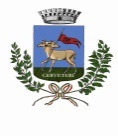 Ai sensi dell’art. 14, comma 2, D.L. n. 5/2012, convertito dalla L. n. 35/2012, la lista dei controlli a cui sono soggette le imprese nonché i criteri e le modalità di svolgimento delle relative attività, sono consultabili sui seguenti siti istituzionali: per la Regione Lazio www.regione.lazio.it - per il Comune di Cerveteri  www.comune di cerveteri.it link SUAP- nonché sul sito www.impresainungiorno.gov.it. Ai sensi dell’art. 57, D.Lgs. n. 82/2005, così come da ultimo modificato dall’art. 6, comma 2, lett.b), D.L. n. 106/2011, convertito dalla L. n. 70/2011, l’elenco della documentazione richiesta per i procedimenti di propria competenza, nonché la modulistica ed i formulari, sono disponibili sui seguenti siti istituzionali: per la Regione Lazio www.regione.lazio.it - per il Comune di Cerveteri   www comune di cerveteri.it.- link SUAP -Ai sensi dell’art. 2 del Decreto del Ministero dello sviluppo economico del 10 novembre 2011, l’elenco dei pagamenti da effettuarsi per ciascun procedimento, la causale, le modalità di calcolo degli importi e gli estremi dei conti correnti bancari e postali, sono consultabili per il Comune di Cerveteri sul sito istituzionale www comune di cerveteri.it.- link SUAP -.Il/La sottoscritto/aIl/La sottoscritto/aIl/La sottoscritto/aIl/La sottoscritto/aCognomeCognomenomenomeluogo di nascitaprovincia o stato estero di nascitaprovincia o stato estero di nascitadata di nascitacodice fiscalecittadinanzacittadinanzasesso                       □ M                   □ Fcomune di residenzaprovincia o stato estero di residenzaprovincia o stato estero di residenzaC.A.P.via, viale, piazza, numero civiconumero civicotelefono   in qualità di titolare dell’omonima impresa individuale   in qualità di titolare dell’omonima impresa individuale   in qualità di titolare dell’omonima impresa individuale   in qualità di titolare dell’omonima impresa individuale   in qualità di titolare dell’omonima impresa individuale   in qualità di titolare dell’omonima impresa individuale   in qualità di titolare dell’omonima impresa individualecodice fiscale codice fiscale partita IVA (se già iscritto)partita IVA (se già iscritto)sede nel comune disede nel comune diprovincia o stato esteroprovincia o stato esteroprovincia o stato esteroC.A.P.C.A.P.via, viale, piazza, via, viale, piazza, numero civiconumero civiconumero civicotelefonotelefonoiscrizione alRegistro Impresepresso  di Commercio I.A.A.  dipresso  di Commercio I.A.A.  dipresso  di Commercio I.A.A.  dinumero Registro Impresenumero Registro ImpreseNumero REAdomicilio digitale (conforme a quanto previsto dall’art. 4 D.L.179/2012 convertito con L.221/2012domicilio digitale (conforme a quanto previsto dall’art. 4 D.L.179/2012 convertito con L.221/2012domicilio digitale (conforme a quanto previsto dall’art. 4 D.L.179/2012 convertito con L.221/2012indirizzo di posta elettronica  (conforme a quanto previsto dagli artt.21 L.413/1991 e 5 D.L.179/2012 convertito con L.221/2012)indirizzo di posta elettronica  (conforme a quanto previsto dagli artt.21 L.413/1991 e 5 D.L.179/2012 convertito con L.221/2012)indirizzo di posta elettronica  (conforme a quanto previsto dagli artt.21 L.413/1991 e 5 D.L.179/2012 convertito con L.221/2012)indirizzo di posta elettronica  (conforme a quanto previsto dagli artt.21 L.413/1991 e 5 D.L.179/2012 convertito con L.221/2012)   in qualità di legale rappresentante della società   in qualità di legale rappresentante della società   in qualità di legale rappresentante della società   in qualità di legale rappresentante della società   in qualità di legale rappresentante della società   in qualità di legale rappresentante della società   in qualità di legale rappresentante della societàdenominazione socialedenominazione socialedenominazione socialedenominazione socialedenominazione socialedenominazione socialedenominazione socialecodice fiscale codice fiscale partita IVA (se diversa dal codice fiscale)partita IVA (se diversa dal codice fiscale)sede nel comune disede nel comune diprovincia o stato esteroprovincia o stato esteroprovincia o stato esteroC.A.P.C.A.P.via, viale, piazza, via, viale, piazza, numero civiconumero civiconumero civicotelefonotelefonoiscrizione alRegistro Impresepresso  di Commercio I.A.A.  dipresso  di Commercio I.A.A.  dipresso  di Commercio I.A.A.  dinumero Registro Impresenumero Registro ImpreseNumero REAdomicilio digitale (conforme a quanto previsto dall’art. 4 D.L.179/2012 convertito con L.221/2012domicilio digitale (conforme a quanto previsto dall’art. 4 D.L.179/2012 convertito con L.221/2012domicilio digitale (conforme a quanto previsto dall’art. 4 D.L.179/2012 convertito con L.221/2012indirizzo di posta elettronica  (conforme a quanto previsto dagli artt.21 L.413/1991 e 5 D.L.179/2012 convertito con L.221/2012)indirizzo di posta elettronica  (conforme a quanto previsto dagli artt.21 L.413/1991 e 5 D.L.179/2012 convertito con L.221/2012)indirizzo di posta elettronica  (conforme a quanto previsto dagli artt.21 L.413/1991 e 5 D.L.179/2012 convertito con L.221/2012)indirizzo di posta elettronica  (conforme a quanto previsto dagli artt.21 L.413/1991 e 5 D.L.179/2012 convertito con L.221/2012)1. Dati dell’interessato – (dati generali impresa/ente)1. Dati dell’interessato – (dati generali impresa/ente)1. Dati dell’interessato – (dati generali impresa/ente)1. Dati dell’interessato – (dati generali impresa/ente)1. Dati dell’interessato – (dati generali impresa/ente)1. Dati dell’interessato – (dati generali impresa/ente)1. Dati dell’interessato – (dati generali impresa/ente)1. Dati dell’interessato – (dati generali impresa/ente)1. Dati dell’interessato – (dati generali impresa/ente)Cognome:Cognome:Cognome:Nome:Nome:Nome:Nome:Nome:Nome:Luogo nascitaLuogo nascitaLuogo nascitaLuogo nascitaLuogo nascitaLuogo nascitaLuogo nascitaLuogo nascitaLuogo nascitaComune:Comune:Comune:Comune:Comune:Comune:Provincia:Provincia:Provincia:Città estera:Città estera:Città estera:Città estera:Città estera:Città estera:Stato:Stato:Stato:Data di nascita:Data di nascita:Data di nascita:Data di nascita:Data di nascita:Data di nascita:Data di nascita:Data di nascita:Data di nascita:Codice fiscale:Codice fiscale:Codice fiscale:Cittadinanza:Cittadinanza:Cittadinanza:Cittadinanza:Cittadinanza:Cittadinanza:Estremi del documento di soggiorno (se cittadino non U.E.)Estremi del documento di soggiorno (se cittadino non U.E.)Estremi del documento di soggiorno (se cittadino non U.E.)Estremi del documento di soggiorno (se cittadino non U.E.)Estremi del documento di soggiorno (se cittadino non U.E.)Estremi del documento di soggiorno (se cittadino non U.E.)Estremi del documento di soggiorno (se cittadino non U.E.)Estremi del documento di soggiorno (se cittadino non U.E.)Estremi del documento di soggiorno (se cittadino non U.E.)Numero:Numero:Numero:Tipo Documento:Tipo Documento:Tipo Documento:Tipo Documento:Tipo Documento:Tipo Documento:Data Rilascio:Data Scadenza:Data Scadenza:Data Scadenza:Data Scadenza:Rilasciata da:Rilasciata da:Rilasciata da:Rilasciata da:ResidenzaResidenzaResidenzaResidenzaResidenzaResidenzaResidenzaResidenzaResidenzaComune di:Comune di:Comune di:Comune di:C.A.P.:C.A.P.:C.A.P.:Provincia:Provincia:Città estera:Città estera:Città estera:Città estera:Città estera:Città estera:Stato:Stato:Stato:Indirizzo:Indirizzo:Indirizzo:Indirizzo:Indirizzo:Indirizzo:Indirizzo:Indirizzo:N°: /Telefono:         Telefono:         Telefono:         Cellulare:Cellulare:Cellulare:Cellulare:Cellulare:Cellulare:Indirizzo PEC:Indirizzo PEC:Indirizzo PEC:Indirizzo PEC:Indirizzo PEC:Indirizzo PEC:Indirizzo PEC:Indirizzo PEC:Indirizzo PEC:In qualità di:In qualità di:In qualità di:In qualità di:In qualità di:In qualità di:In qualità di:In qualità di:In qualità di:Denominazione ( nuova):Denominazione ( nuova):Denominazione ( nuova):Denominazione ( nuova):Denominazione ( nuova):Denominazione ( nuova):Denominazione ( nuova):Denominazione ( nuova):Denominazione ( nuova):Forma giuridica:Forma giuridica:Forma giuridica:Forma giuridica:Forma giuridica:Forma giuridica:Forma giuridica:Forma giuridica:Forma giuridica:Codice fiscale:Codice fiscale:Codice fiscale:P. I.V.A.:P. I.V.A.:P. I.V.A.:P. I.V.A.:P. I.V.A.:P. I.V.A.:Sede legale  ( nuova)Sede legale  ( nuova)Sede legale  ( nuova)Sede legale  ( nuova)Sede legale  ( nuova)Sede legale  ( nuova)Sede legale  ( nuova)Sede legale  ( nuova)Sede legale  ( nuova)Comune di:Comune di:Comune di:Comune di:C.A.P.:C.A.P.:C.A.P.:Provincia:Provincia:Città estera:Città estera:Città estera:Città estera:Città estera:Città estera:Stato:Stato:Stato:Indirizzo:Indirizzo:Indirizzo:Indirizzo:Indirizzo:Indirizzo:Indirizzo:Indirizzo:N°: /Telefono:Telefono:Telefono:Cellulare:Cellulare:Cellulare:Cellulare:Cellulare:Cellulare:Fax:Fax:E-mail:E-mail:E-mail:E-mail:E-mail:E-mail:E-mail:Iscritto presso la C.C.I.A.A. di:Iscritto presso la C.C.I.A.A. di:Iscritto presso la C.C.I.A.A. di:Iscritto presso la C.C.I.A.A. di:Iscritto presso la C.C.I.A.A. di:Iscritto presso la C.C.I.A.A. di:Iscritto presso la C.C.I.A.A. di:Iscritto presso la C.C.I.A.A. di:Iscritto presso la C.C.I.A.A. di:Indirizzo PEC dell’impresa:Indirizzo PEC dell’impresa:Indirizzo PEC dell’impresa:Indirizzo PEC dell’impresa:Indirizzo PEC dell’impresa:Indirizzo PEC dell’impresa:Indirizzo PEC dell’impresa:Indirizzo PEC dell’impresa:Indirizzo PEC dell’impresa:Intende procedere alla realizzazione dell’intervento specificato nei quadri seguenti e a tal fineDICHIARAquanto segue, ai sensi e per gli effetti degli art. 46 e 47 del D.P.R. 445/2000, sotto la propria responsabilità e consapevole delle responsabilità penali ed amministrative conseguenti alle dichiarazioni false o mendaci e di formazione o uso di atti falsi di cui agli artt. 75 e 76 del precitato D.P.R. 445/2000Intende procedere alla realizzazione dell’intervento specificato nei quadri seguenti e a tal fineDICHIARAquanto segue, ai sensi e per gli effetti degli art. 46 e 47 del D.P.R. 445/2000, sotto la propria responsabilità e consapevole delle responsabilità penali ed amministrative conseguenti alle dichiarazioni false o mendaci e di formazione o uso di atti falsi di cui agli artt. 75 e 76 del precitato D.P.R. 445/2000Intende procedere alla realizzazione dell’intervento specificato nei quadri seguenti e a tal fineDICHIARAquanto segue, ai sensi e per gli effetti degli art. 46 e 47 del D.P.R. 445/2000, sotto la propria responsabilità e consapevole delle responsabilità penali ed amministrative conseguenti alle dichiarazioni false o mendaci e di formazione o uso di atti falsi di cui agli artt. 75 e 76 del precitato D.P.R. 445/2000Intende procedere alla realizzazione dell’intervento specificato nei quadri seguenti e a tal fineDICHIARAquanto segue, ai sensi e per gli effetti degli art. 46 e 47 del D.P.R. 445/2000, sotto la propria responsabilità e consapevole delle responsabilità penali ed amministrative conseguenti alle dichiarazioni false o mendaci e di formazione o uso di atti falsi di cui agli artt. 75 e 76 del precitato D.P.R. 445/2000Intende procedere alla realizzazione dell’intervento specificato nei quadri seguenti e a tal fineDICHIARAquanto segue, ai sensi e per gli effetti degli art. 46 e 47 del D.P.R. 445/2000, sotto la propria responsabilità e consapevole delle responsabilità penali ed amministrative conseguenti alle dichiarazioni false o mendaci e di formazione o uso di atti falsi di cui agli artt. 75 e 76 del precitato D.P.R. 445/2000Intende procedere alla realizzazione dell’intervento specificato nei quadri seguenti e a tal fineDICHIARAquanto segue, ai sensi e per gli effetti degli art. 46 e 47 del D.P.R. 445/2000, sotto la propria responsabilità e consapevole delle responsabilità penali ed amministrative conseguenti alle dichiarazioni false o mendaci e di formazione o uso di atti falsi di cui agli artt. 75 e 76 del precitato D.P.R. 445/2000Intende procedere alla realizzazione dell’intervento specificato nei quadri seguenti e a tal fineDICHIARAquanto segue, ai sensi e per gli effetti degli art. 46 e 47 del D.P.R. 445/2000, sotto la propria responsabilità e consapevole delle responsabilità penali ed amministrative conseguenti alle dichiarazioni false o mendaci e di formazione o uso di atti falsi di cui agli artt. 75 e 76 del precitato D.P.R. 445/2000Intende procedere alla realizzazione dell’intervento specificato nei quadri seguenti e a tal fineDICHIARAquanto segue, ai sensi e per gli effetti degli art. 46 e 47 del D.P.R. 445/2000, sotto la propria responsabilità e consapevole delle responsabilità penali ed amministrative conseguenti alle dichiarazioni false o mendaci e di formazione o uso di atti falsi di cui agli artt. 75 e 76 del precitato D.P.R. 445/2000Intende procedere alla realizzazione dell’intervento specificato nei quadri seguenti e a tal fineDICHIARAquanto segue, ai sensi e per gli effetti degli art. 46 e 47 del D.P.R. 445/2000, sotto la propria responsabilità e consapevole delle responsabilità penali ed amministrative conseguenti alle dichiarazioni false o mendaci e di formazione o uso di atti falsi di cui agli artt. 75 e 76 del precitato D.P.R. 445/20003.2 – Persona giuridica dopo la variazione3.2 – Persona giuridica dopo la variazione3.2 – Persona giuridica dopo la variazione3.2 – Persona giuridica dopo la variazione3.2 – Persona giuridica dopo la variazione3.2 – Persona giuridica dopo la variazione3.2 – Persona giuridica dopo la variazioneDenominazione:Denominazione:Denominazione:Denominazione:Denominazione:Denominazione:Denominazione:Forma giuridica:Forma giuridica:Forma giuridica:Forma giuridica:Forma giuridica:Forma giuridica:Forma giuridica:Codice fiscale:Codice fiscale:P. I.V.A.:P. I.V.A.:P. I.V.A.:P. I.V.A.:P. I.V.A.:Sede legaleSede legaleSede legaleSede legaleSede legaleSede legaleSede legaleComune di:Comune di:Comune di:C.A.P.:C.A.P.:Provincia:Provincia:Città estera:Città estera:Città estera:Città estera:Stato:Stato:Stato:Indirizzo:Indirizzo:Indirizzo:Indirizzo:Indirizzo:Indirizzo:N°: /Telefono:Telefono:Cellulare:Cellulare:Cellulare:Cellulare:Cellulare:Fax:E-mail:E-mail:E-mail:E-mail:E-mail:E-mail:Iscritto presso la C.C.I.A.A. di:Iscritto presso la C.C.I.A.A. di:Iscritto presso la C.C.I.A.A. di:Iscritto presso la C.C.I.A.A. di:Iscritto presso la C.C.I.A.A. di:Iscritto presso la C.C.I.A.A. di:Iscritto presso la C.C.I.A.A. di:Indirizzo PEC dell’impresa:Indirizzo PEC dell’impresa:Indirizzo PEC dell’impresa:Indirizzo PEC dell’impresa:Indirizzo PEC dell’impresa:Indirizzo PEC dell’impresa:Indirizzo PEC dell’impresa:3.3 – Nuovo preposto dopo la variazione3.3 – Nuovo preposto dopo la variazione3.3 – Nuovo preposto dopo la variazione3.3 – Nuovo preposto dopo la variazione3.3 – Nuovo preposto dopo la variazione3.3 – Nuovo preposto dopo la variazione3.3 – Nuovo preposto dopo la variazioneDenominazione:Denominazione:Denominazione:Denominazione:Denominazione:Denominazione:Denominazione:Forma giuridica:Forma giuridica:Forma giuridica:Forma giuridica:Forma giuridica:Forma giuridica:Forma giuridica:Codice fiscale:Codice fiscale:P. I.V.A.:P. I.V.A.:P. I.V.A.:P. I.V.A.:P. I.V.A.:Sede legaleSede legaleSede legaleSede legaleSede legaleSede legaleSede legaleComune di:Comune di:Comune di:C.A.P.:C.A.P.:Provincia:Provincia:Città estera:Città estera:Città estera:Città estera:Stato:Stato:Stato:Indirizzo:Indirizzo:Indirizzo:Indirizzo:Indirizzo:Indirizzo:N°: /Telefono:Telefono:Cellulare:Cellulare:Cellulare:Cellulare:Cellulare:Fax:E-mail:E-mail:E-mail:E-mail:E-mail:E-mail:Iscritto presso la C.C.I.A.A. di:Iscritto presso la C.C.I.A.A. di:Iscritto presso la C.C.I.A.A. di:Iscritto presso la C.C.I.A.A. di:Iscritto presso la C.C.I.A.A. di:Iscritto presso la C.C.I.A.A. di:Iscritto presso la C.C.I.A.A. di:Indirizzo PEC dell’impresa:Indirizzo PEC dell’impresa:Indirizzo PEC dell’impresa:Indirizzo PEC dell’impresa:Indirizzo PEC dell’impresa:Indirizzo PEC dell’impresa:Indirizzo PEC dell’impresa:Il/La sottoscritto/a                                                                       C.F.    Il/La sottoscritto/a                                                                       C.F.    Il/La sottoscritto/a                                                                       C.F.    Il/La sottoscritto/a                                                                       C.F.    CognomeCognomenomenomeluogo di nascitaprovincia o stato estero di nascitaprovincia o stato estero di nascitadata di nascitacodice fiscalecittadinanzacittadinanzasesso                       □ M                   □ Fcomune di residenzaprovincia o stato estero di residenzaprovincia o stato estero di residenzaC.A.P.via, viale, piazza, numero civiconumero civicoTelefonoin qualità di ________________________________________________ della società (indicare la carica posseduta)    1) di essere in possesso dei requisiti morali previsti dall’art.71, del Decreto Legislativo n. 59/2010     2) che non sussistono nei propri confronti "cause di divieto, di decadenza o di sospensione di cui all’art. 67 del d.Lgs. n.159/2011" (antimafia)Il sottoscritto è consapevole che le dichiarazioni false, la falsità negli atti e l’uso di atti falsi comportano l’applicazione delle sanzioni penali previste dall’art.76 del DPR 28/12/2000, n. 445, nonché la decadenza dei benefici prodotti da provvedimenti emanati sulla base di dichiarazioni non veritiere ai sensi dell’art. 75, del medesimo decreto.data _______________                                                       firma leggibile ___________________________________in qualità di ________________________________________________ della società (indicare la carica posseduta)    1) di essere in possesso dei requisiti morali previsti dall’art.71, del Decreto Legislativo n. 59/2010     2) che non sussistono nei propri confronti "cause di divieto, di decadenza o di sospensione di cui all’art. 67 del d.Lgs. n.159/2011" (antimafia)Il sottoscritto è consapevole che le dichiarazioni false, la falsità negli atti e l’uso di atti falsi comportano l’applicazione delle sanzioni penali previste dall’art.76 del DPR 28/12/2000, n. 445, nonché la decadenza dei benefici prodotti da provvedimenti emanati sulla base di dichiarazioni non veritiere ai sensi dell’art. 75, del medesimo decreto.data _______________                                                       firma leggibile ___________________________________in qualità di ________________________________________________ della società (indicare la carica posseduta)    1) di essere in possesso dei requisiti morali previsti dall’art.71, del Decreto Legislativo n. 59/2010     2) che non sussistono nei propri confronti "cause di divieto, di decadenza o di sospensione di cui all’art. 67 del d.Lgs. n.159/2011" (antimafia)Il sottoscritto è consapevole che le dichiarazioni false, la falsità negli atti e l’uso di atti falsi comportano l’applicazione delle sanzioni penali previste dall’art.76 del DPR 28/12/2000, n. 445, nonché la decadenza dei benefici prodotti da provvedimenti emanati sulla base di dichiarazioni non veritiere ai sensi dell’art. 75, del medesimo decreto.data _______________                                                       firma leggibile ___________________________________in qualità di ________________________________________________ della società (indicare la carica posseduta)    1) di essere in possesso dei requisiti morali previsti dall’art.71, del Decreto Legislativo n. 59/2010     2) che non sussistono nei propri confronti "cause di divieto, di decadenza o di sospensione di cui all’art. 67 del d.Lgs. n.159/2011" (antimafia)Il sottoscritto è consapevole che le dichiarazioni false, la falsità negli atti e l’uso di atti falsi comportano l’applicazione delle sanzioni penali previste dall’art.76 del DPR 28/12/2000, n. 445, nonché la decadenza dei benefici prodotti da provvedimenti emanati sulla base di dichiarazioni non veritiere ai sensi dell’art. 75, del medesimo decreto.data _______________                                                       firma leggibile ___________________________________Il/La sottoscritto/a                                                                       C.F.    Il/La sottoscritto/a                                                                       C.F.    Il/La sottoscritto/a                                                                       C.F.    Il/La sottoscritto/a                                                                       C.F.    CognomeCognomenomenomeluogo di nascitaprovincia o stato estero di nascitaprovincia o stato estero di nascitadata di nascitacodice fiscalecittadinanzacittadinanzasesso                       □ M                   □ Fcomune di residenzaprovincia o stato estero di residenzaprovincia o stato estero di residenzaC.A.P.via, viale, piazza, numero civiconumero civicoTelefonoin qualità di ________________________________________________ della società (indicare la carica posseduta)    1) di essere in possesso dei requisiti morali previsti dall’art.71, del Decreto Legislativo n. 59/2010     2) che non sussistono nei propri confronti "cause di divieto, di decadenza o di sospensione di cui all’art. 67 del d.Lgs. n.159/2011" (antimafia)Il sottoscritto è consapevole che le dichiarazioni false, la falsità negli atti e l’uso di atti falsi comportano l’applicazione delle sanzioni penali previste dall’art.76 del DPR 28/12/2000, n. 445, nonché la decadenza dei benefici prodotti da provvedimenti emanati sulla base di dichiarazioni non veritiere ai sensi dell’art. 75, del medesimo decreto.data _______________                                                       firma leggibile ___________________________________in qualità di ________________________________________________ della società (indicare la carica posseduta)    1) di essere in possesso dei requisiti morali previsti dall’art.71, del Decreto Legislativo n. 59/2010     2) che non sussistono nei propri confronti "cause di divieto, di decadenza o di sospensione di cui all’art. 67 del d.Lgs. n.159/2011" (antimafia)Il sottoscritto è consapevole che le dichiarazioni false, la falsità negli atti e l’uso di atti falsi comportano l’applicazione delle sanzioni penali previste dall’art.76 del DPR 28/12/2000, n. 445, nonché la decadenza dei benefici prodotti da provvedimenti emanati sulla base di dichiarazioni non veritiere ai sensi dell’art. 75, del medesimo decreto.data _______________                                                       firma leggibile ___________________________________in qualità di ________________________________________________ della società (indicare la carica posseduta)    1) di essere in possesso dei requisiti morali previsti dall’art.71, del Decreto Legislativo n. 59/2010     2) che non sussistono nei propri confronti "cause di divieto, di decadenza o di sospensione di cui all’art. 67 del d.Lgs. n.159/2011" (antimafia)Il sottoscritto è consapevole che le dichiarazioni false, la falsità negli atti e l’uso di atti falsi comportano l’applicazione delle sanzioni penali previste dall’art.76 del DPR 28/12/2000, n. 445, nonché la decadenza dei benefici prodotti da provvedimenti emanati sulla base di dichiarazioni non veritiere ai sensi dell’art. 75, del medesimo decreto.data _______________                                                       firma leggibile ___________________________________in qualità di ________________________________________________ della società (indicare la carica posseduta)    1) di essere in possesso dei requisiti morali previsti dall’art.71, del Decreto Legislativo n. 59/2010     2) che non sussistono nei propri confronti "cause di divieto, di decadenza o di sospensione di cui all’art. 67 del d.Lgs. n.159/2011" (antimafia)Il sottoscritto è consapevole che le dichiarazioni false, la falsità negli atti e l’uso di atti falsi comportano l’applicazione delle sanzioni penali previste dall’art.76 del DPR 28/12/2000, n. 445, nonché la decadenza dei benefici prodotti da provvedimenti emanati sulla base di dichiarazioni non veritiere ai sensi dell’art. 75, del medesimo decreto.data _______________                                                       firma leggibile ___________________________________Il/La sottoscritto/a                                                                       C.F.    Il/La sottoscritto/a                                                                       C.F.    Il/La sottoscritto/a                                                                       C.F.    Il/La sottoscritto/a                                                                       C.F.    CognomeCognomenomenomeluogo di nascitaprovincia o stato estero di nascitaprovincia o stato estero di nascitadata di nascitacodice fiscalecittadinanzacittadinanzasesso                       □ M                   □ Fcomune di residenzaprovincia o stato estero di residenzaprovincia o stato estero di residenzaC.A.P.via, viale, piazza, numero civiconumero civicoTelefonoin qualità di ________________________________________________ della società (indicare la carica posseduta)    1) di essere in possesso dei requisiti morali previsti dall’art.71, del Decreto Legislativo n. 59/2010     2) che non sussistono nei propri confronti "cause di divieto, di decadenza o di sospensione di cui all’art. 67 del d.Lgs. n.159/2011" (antimafia)Il sottoscritto è consapevole che le dichiarazioni false, la falsità negli atti e l’uso di atti falsi comportano l’applicazione delle sanzioni penali previste dall’art.76 del DPR 28/12/2000, n. 445, nonché la decadenza dei benefici prodotti da provvedimenti emanati sulla base di dichiarazioni non veritiere ai sensi dell’art. 75, del medesimo decreto.data _______________                                                       firma leggibile ___________________________________in qualità di ________________________________________________ della società (indicare la carica posseduta)    1) di essere in possesso dei requisiti morali previsti dall’art.71, del Decreto Legislativo n. 59/2010     2) che non sussistono nei propri confronti "cause di divieto, di decadenza o di sospensione di cui all’art. 67 del d.Lgs. n.159/2011" (antimafia)Il sottoscritto è consapevole che le dichiarazioni false, la falsità negli atti e l’uso di atti falsi comportano l’applicazione delle sanzioni penali previste dall’art.76 del DPR 28/12/2000, n. 445, nonché la decadenza dei benefici prodotti da provvedimenti emanati sulla base di dichiarazioni non veritiere ai sensi dell’art. 75, del medesimo decreto.data _______________                                                       firma leggibile ___________________________________in qualità di ________________________________________________ della società (indicare la carica posseduta)    1) di essere in possesso dei requisiti morali previsti dall’art.71, del Decreto Legislativo n. 59/2010     2) che non sussistono nei propri confronti "cause di divieto, di decadenza o di sospensione di cui all’art. 67 del d.Lgs. n.159/2011" (antimafia)Il sottoscritto è consapevole che le dichiarazioni false, la falsità negli atti e l’uso di atti falsi comportano l’applicazione delle sanzioni penali previste dall’art.76 del DPR 28/12/2000, n. 445, nonché la decadenza dei benefici prodotti da provvedimenti emanati sulla base di dichiarazioni non veritiere ai sensi dell’art. 75, del medesimo decreto.data _______________                                                       firma leggibile ___________________________________in qualità di ________________________________________________ della società (indicare la carica posseduta)    1) di essere in possesso dei requisiti morali previsti dall’art.71, del Decreto Legislativo n. 59/2010     2) che non sussistono nei propri confronti "cause di divieto, di decadenza o di sospensione di cui all’art. 67 del d.Lgs. n.159/2011" (antimafia)Il sottoscritto è consapevole che le dichiarazioni false, la falsità negli atti e l’uso di atti falsi comportano l’applicazione delle sanzioni penali previste dall’art.76 del DPR 28/12/2000, n. 445, nonché la decadenza dei benefici prodotti da provvedimenti emanati sulla base di dichiarazioni non veritiere ai sensi dell’art. 75, del medesimo decreto.data _______________                                                       firma leggibile ___________________________________